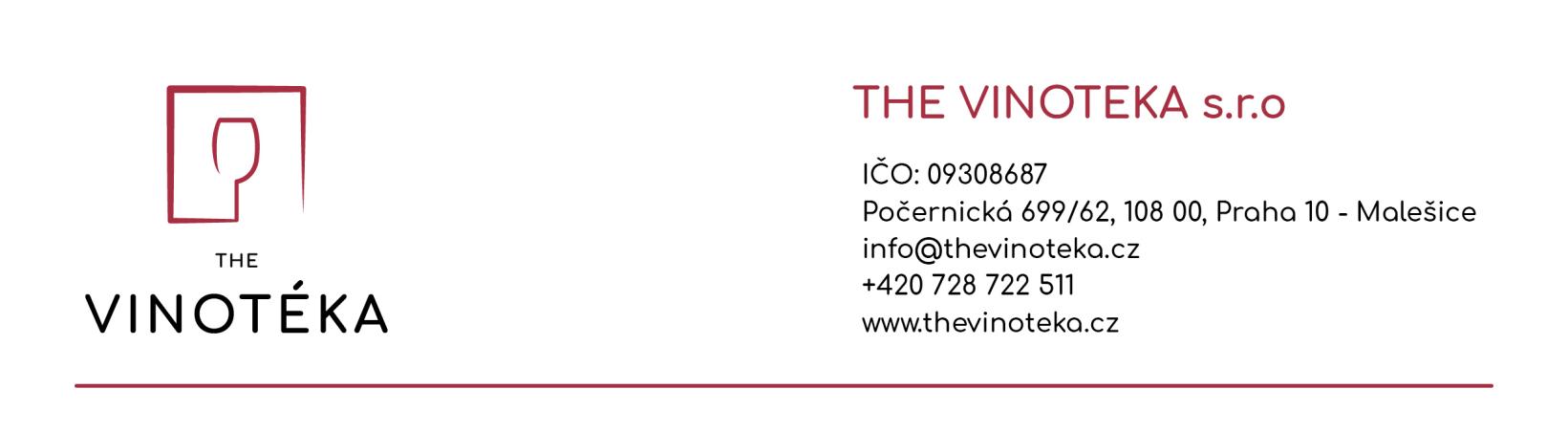 FORMULÁŘ PRO ODSTOUPENÍ OD KUPNÍ SMLOUVY(Vyplňte tento formulář a odešlete jej zpět pouze v případě, že chcete odstoupit od smlouvy. Formulářje třeba vytisknout, podepsat a zaslat naskenovaný́ na níže uvedenou e-mailovou adresu, případně jej vložitdo zásilky s vráceným zbožím.)ADRESÁTOznamuji, že tímto odstupuji od smlouvy o nákupu tohoto zboží:     Datum objednání:     Datum obdržení:     Číslo objednávky:     Jméno a příjmení spotřebitele:     Adresa spotřebitele:     Email:     Telefon:     Peněžní prostředky za objednávku byly zaslány způsobem:     a budou navráceny zpět převodem na bankovní účet číslo:      V       dne      ___________________________________(podpis spotřebitele)Internetový́ obchod: https://www.thevinoteka.cz/e-shop/ Společnost: The vinotéka s.r.o.Se sídlem: Počernická 699/62, MalešiceIČ / DIČ: 09308687 / CZ09308687E-mailová adresa: info@thevinoteka.cz Telefonní číslo: +420 728 722 511